BREVIAR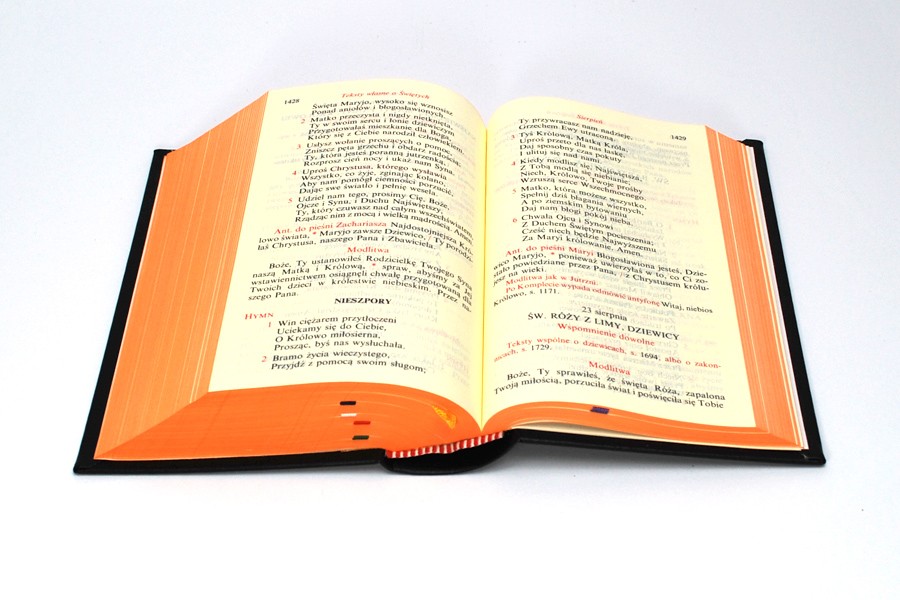 KYRKANS DAGLIGA BÖNS:t Nikolai katolska församlingYstadVecka I - tisdagO du som skilde dag och natt,
du måne, sol och stjärnor satt
till tecken över hav och land
att världen hägnas av din hand.Du solars sol, som skimmer strörkring jorden och den fruktbar gör:i blommor, träd och gräsets strå
din godhet återspeglad står.Låt ske i oss ditt skaparverk.
Läk hjärtats sår, vår vilja stärk.I ångerns tårar ögat tvag,
att vi kan se din stora dag.Du låter liv stå upp ur död.I nöden finns ej verklig nöd,
när ur din fadershand vi tar
den onda och den goda dag.O Skapare av evighet,i Sonen låt barmhärtighet,
i Anden läkedom och fridoss följa nu och all vår tid. Amen.Ant. 1:	 Herren har låtit sin Smorde vinna seger.Påsk: 	Nu har vår Gud vunnit seger. Kraften och väldet är hans, och makten finns hos hans Smorde. Halleluja.Må Herren bönhöra dig när nöden kommer, * må Jakobs Guds namn beskydda dig.Må han sända dig hjälp från templet * och stödja dig från Sion.Må han tänka på alla dina matoffer *och ta emot ditt brännoffer med välbehag. Må han ge dig vad ditt hjärta begär *och fullborda alla dina rådslag. Må vi få jubla över din seger +och i vår Guds namn resa upp baneret. *Må Herren uppfylla alla dina böner. Nu vet jag att Herren ger seger åt sin smorde. +Han svarar honom från sin heliga himmel, *genom väldiga gärningar ger hans högra hand seger. De andra prisar vagnar, de prisar hästar, *men vi prisar Herren, vår Gud. De sjunker ner och faller, *vi reser oss upp och blir stående. Herre, ge seger åt konungen! *Svara oss på den dag då vi ropar! Ära vare Fadern och Sonen och den helige Ande, *nu och alltid och i evigheters evighet. Amen.Ant. 1: 	Herren har låtit sin Smorde vinna seger. Påsk: 	Nu har vår Gud vunnit seger. Kraften och väldet är hans, och makten finns hos hans Smorde. Halleluja.Ant. 2: 	Dig vill vi prisa och besjunga.Påsk: 	Du har gjort bruk av din väldiga makt ochträtt fram såsom Konung. Halleluja.Herre, över din makt gläder sig konungen, *han jublar högt över din hjälp! Vad hans hjärta önskar har du givit honom, *du har inte vägrat honom vad hans läppar begärde.Du kommer honom till mötes med lycka och välsignelse, *du sätter en gyllene krona på hans huvud. Han bad dig om liv, och det gav du honom, *ett långt liv, för tid och evighet.Stor är hans ära genom din hjälp, *du skänker honom majestät och härlighet.Du låter honom bli till välsignelse för evigt, *du bereder honom glädje inför ditt ansikte. Ty konungen förtröstar på Herren, *och genom den Högstes nåd skall han inte vackla. Upphöjd vare du, Herre, i din makt, *vi vill prisa och besjunga din hjältekraft.Ära vare Fadern och Sonen och den helige Ande, *nu och alltid och i evigheters evighet. Amen.
Ant. 2: 	Dig vill vi prisa och besjunga.Påsk: 	Du har gjort bruk av din väldiga makt ochträtt fram såsom Konung. Halleluja.Ant. 3: Du har gjort oss till konungar och präster  åt vår Gud.Påsk:	Dig må hela din skapelse tjäna, ty på ditt ord 			blev allting till. Halleluja.Du är värdig, du vår Herre och Gud,att motta pris och ära och makt, *ty du har skapat allting. Genom din vilja finns det till, *det är du som har skapat det. Du är värdig att ta bokrullen och bryta dess sigill, *ty du har blivit slaktad och du har friköpt människor åt Gud med ditt blod,*människor av alla stammar och språk och länder och folk. Du har gjort dem till konungar och präster åt vår Gud,*för att de skall regera på jorden. Lammet som blev slaktat är värdigt att motta makt 	  och rikedom, vishet och styrka, *ära och härlighet och lovsång. Ära vare Fadern och Sonen och den helige Ande, * nu och alltid och i evigheters evighet. Amen.Ant. 3: Du har gjort oss till konungar och präster  åt vår Gud.Påsk:	Dig må hela din skapelse tjäna, ty på ditt ord 			blev allting till. Halleluja.FörbönLåt oss lovprisa och tillbe Kristus, vår Herre, som gjort oss till sitt eget folk och lever mitt ibland oss.R. Till din ära, bönhör oss, o Herre.- 	Herre, folkens härskare och konung, bistå folken och deras 	ledare så att de tillsammans frågar efter din vilja och allas 	bästa.- 	Du som gjort slut på vår fångenskap och gett människorna 	dina gåvor befria Guds barn från allt som hindrar deras 	frihet.- 	Väck de ungas längtan efter vad du vill ge och låt dem utan tvekan svara på din kallelse.- 	Låt barnen likna dig och växa upp, fyllda av styrka, vishet 	och Guds välbehag.- 	Bered en plats i evighetens rike för de döda där vi hoppas 	att med dem få råda för evigt.Gud, vår tillflykt och starkhet, lyssna till din kyrkas bön, och ge oss vad vi ber om i tro. Genom Jesus Kristus, vår Herre. Amen.MagnificatAnt. 		Min ande jublar över Gud, min frälsare.Vecka II – tisdagTack, Fader, för den dag du gav, för kvällen som nu sänkes ner, för bördorna du lyfter av, när du förlåtelse oss ger.Som floderna mot havet går och solen sänks vid dagens slut, så strömmar hjärtats kärlek, lov och dröm, o Gud, mot dina djup.Låt oron sjunka, varje rest av söndring, stolthet och förakt, och själen vaka, vara gäst hos dig som inget öga sett.Vi nalkas dig i Jesu namn, o Fader vår, och vi dig ber: tag in oss i din öppna famn och din förlåtelse oss ge. Amen.Ant. 1: En människa har, mitt i sin härlighet, inget 		 	bestånd.Påsk:	Sök det som finns där uppe, inte det som finnspå jorden. Halleluja.Hör detta, alla folk, *lyssna, ni alla som lever i världen,både låga och höga, *rika såväl som fattiga! Min mun skall tala visdom, *mitt hjärtas tanke skall vara förstånd. Jag vill vända mitt öra till lärorikt tal, *jag vill yppa vid harpan min hemliga kunskap. Varför skulle jag frukta i olyckans dagar, *när mina förföljares ondska omger mig? De förlitar sig på sina ägodelar *och berömmer sig av sin stora rikedom. Men ingen kan rädda sig själv *eller ge Gud den lösepenning han kräver.För dyr är lösen för livet, *den kan aldrig någonsin betalas, så att man får leva för alltid *och undgår att se graven.Nej, man skall se att visa män dör,att dårar och oförnuftiga förgås liksom de, *de måste lämna sina ägodelar åt andra. Graven blir deras hem för alltid, +deras boning från släkte till släkte, *fast de uppkallat jordagods efter sina namn. En människa har, mitt i sin härlighet, inget bestånd, *hon är lik boskapen, som förgås. Ära vare Fadern och Sonen och den helige Ande, *nu och alltid och i evigheters evighet. Amen.Ant. 1 En människa har, mitt i sin härlighet, inget 		 	bestånd.Påsk:	Sök det som finns där uppe, inte det som finnspå jorden. Halleluja.Ant. 2: Samla er skatter i himlen, säger Herren.Påsk: 	Gud har räddat mig ur dödsrikets våld. Halleluja.Så går det för dem som förtröstar på sig själva, *så blir slutet för dem som talar stora ord. Döden för dem fram på sina ängar som en fårhjord,*ända till dödsriket störtar de ner.
Deras gestalter förtärs av dödsriket *där nere får de sin boning.Men Gud skall köpa mig fri, *han skall rädda mig ur dödsrikets våld.
Frukta inte när en man blir rik, *när hans hus växer till i härlighet. Av allt detta får han ingenting med sig vid sin död,*hans härlighet följer honom inte dit ner. Om han än prisar sig välsignad under sitt liv, *och berömmer sig, när han gör sig goda dagar, så skall han dock gå till sina fäder, *till dem som inte längre ser ljuset. En människa som, mitt i sin härlighet, är utan förstånd, *hon är lik boskapen, som förgås.Ära vare Fadern och Sonen och den helige Ande, *nu och alltid och i evigheters evighet. Amen.Ant. 2: Samla er skatter i himlen, säger Herren.Påsk: 	Gud har räddat mig ur dödsrikets våld. Halleluja.Ant. 3:	 Äran tillhör vår Gud, honom som sitter på 		 	tronen, och Lammet.Påsk:	Dig, Herre, tillhör storhet och glans och makt 			och majestät. Halleluja.Du är värdig, du vår Herre och Gud,att motta pris och ära och makt, * ty du har skapat allting.Genom din vilja finns det till, *det är du som har skapat det. Du är värdig att ta bokrullen och bryta dess sigill, *ty du har blivit slaktad och du har friköpt människor åt Gud med ditt blod, *människor av alla stammar och språk och länder och folk. Du har gjort dem till konungar och präster åt vår Gud, *för att de skall regera på jorden. Lammet som blev slaktat är värdigtatt motta makt och rikedom, vishet och styrka, *ära och härlighet och lovsång. Ära vare Fadern och Sonen och den helige Ande, *nu och alltid och i evigheters evighet Amen.Ant. 3:	 Äran tillhör vår Gud, honom som sitter på 			tronen, och Lammet.Påsk:	Dig, Herre, tillhör storhet och glans och makt 			och majestät. Halleluja.FörbönLovad vare Jesus Kristus, våra själars herde och vårdare. Vi är hans folk och ber till honom i tillit och tro:R.		Herre, beskydda ditt folk.- 	Evige Herde, beskydda vår biskop N. och alla kyrkans 	herdar.-	Håll din hand över dem som lider förföljelse och befria 	dem snart från nöd och förtvivlan.- 	Förbarma dig över de fattiga ge mat åt dem som svälter.- 	Upplys dem som stiftar våra lagar och bistå dem som avgör 	landets öden.-	Kom de döda till mötes och öppna dörren till bröllops-måltiden du som har återlöst dem alla med ditt blodBarmhärtige Gud, visa inte bort oss när vi kommer till dig. Ge oss i din godhet vad vi bäst behöver. Genom Jesus Kristus, vår Herre. Amen.MagnificatAnt. 		Herre, gör stora ting med oss, ty du är mäktig, 			och heligt är ditt namn.Vecka III - tisdagO du som skilde dag och natt,
du måne, sol och stjärnor satt
till tecken över hav och land
att världen hägnas av din hand.Du solars sol, som skimmer strör kring jorden och den fruktbar gör:i blommor, träd och gräsets strå
din godhet återspeglad står.Låt ske i oss ditt skaparverk.Läk hjärtats sår, vår vilja stärk. I ångerns tårar ögat tvag, att vi kan se din stora dag.Du låter liv stå upp ur död. I nöden finns ej verklig nöd, när ur din fadershand vi tar den onda och den goda dag.O Skapare av evighet,i Sonen låt barmhärtighet,
i Anden läkedom och fridoss följa nu och all vår tid. Amen.Ant. 1: Herren skyddar sitt folk, nu och i all evighet.Påsk:	Frid över er! Var inte rädda! Halleluja.De som förtröstar på Herren liknar berget Sion, *som inte vacklar utan består för evigt. Jerusalem skyddas av berg, och Herren skyddar sitt folk, *nu och i all evighet. De gudlösa skall inte få härska över de rättfärdigas arvslott, *så att de rättfärdiga griper efter orätt. Herre, gör gott mot de goda *mot dem som har redliga hjärtan. Men dem som viker av på vrånga vägar, +dem må Herren rycka bort med de onda. *Fred över Israel! Ära vare Fadern och Sonen och den helige Ande, *nu och alltid och i evigheters evighet. Amen.Ant. 1: Herren skyddar sitt folk, nu och i all evighet.Påsk:	Frid över er! Var inte rädda! Halleluja.Ant. 2: Lär av mig, som har ett milt och ödmjukt hjärta.Påsk:	Hoppas på Herren, Israel. Halleluja.Herre, mitt hjärta är inte fyllt av stolthet, *jag ser mig inte omkring i högmod.Jag umgås inte med stora planer, *med ting som är mig för svåra. Nej, jag har lugnat och stillat min själ, *min själ är stilla som ett barn i sin moders famn. Hoppas på Herren, Israel, *nu och för evigt. Ära vare Fadern och Sonen och den helige Ande, *nu och alltid och i evigheters evighet. Amen.Ant. 2: Lär av mig, som har ett milt och ödmjukt hjärta.Påsk:	Hoppas på Herren, Israel. Halleluja.Ant. 3: Du har gjort oss till konungar och präster  åt vår Gud.Påsk:	Dig må hela din skapelse tjäna, ty på ditt ord 			blev allting till. Halleluja.Du är värdig, du vår Herre och Gud,att motta pris och ära och makt, *ty du har skapat allting. Genom din vilja finns det till, *det är du som har skapat det. Du är värdig att ta bokrullen och bryta dess sigill, *ty du har blivit slaktad och du har friköpt människor åt Gud med ditt blod,*människor av alla stammar och språkoch länder och folk. Du har gjort dem till konungar och präster åt vår Gud,*för att de skall regera på jorden. Lammet som blev slaktat är värdigtatt motta makt och rikedom, vishet och styrka, *ära och härlighet och lovsång. Ära vare Fadern och Sonen och den helige Ande, * nu och alltid och i evigheters evighet. Amen.Ant. 3: Du har gjort oss till konungar och präster  åt vår Gud.Påsk:	Dig må hela din skapelse tjäna, ty på ditt ord blev allting till. Halleluja.FörbönGud har i Kristus skänkt oss hoppet om härligheten. Vi ropar med glädje:R. 	Du är vår framtid, Herre.- 	Vi tackar dig, Gud, för att vi har allt i överflöd genom 	Kristus i ordet och kunskapen om honom.- 	Gud, i din hand vilar makten och rätten ge folkens ledareden uppriktiga avsikten att utföra ditt verk.-	Du låter konstnärerna avspegla din skaparkraft skänk hopp 	och glädje genom deras verk.-	Du låter inte någon prövas över förmåga stärk de kraftlösa 	och res dem som fallit.-	Du som genom Kristus lovar oss uppståndelsen på den sista 	dagen glöm inte bort dem som i dag har avlagt sin jordiska 	kropp.Barmhärtige Gud, visa inte bort oss när vi kommer till dig. Ge oss i din godhet vad vi bäst behöver. Genom Jesus Kristus, vår Herre. Amen.MagnificatAnt.  	Min ande jublar över Gud, min frälsare.Vecka IV - tisdagTack, Fader, för den dag du gav, för kvällen som nu sänkes ner, för bördorna du lyfter av, när du förlåtelse oss ger.Som floderna mot havet går och solen sänks vid dagens slut, så strömmar hjärtats kärlek, lov och dröm, o Gud, mot dina djup.Låt oron sjunka, varje rest av söndring, stolthet och förakt, och själen vaka, vara gäst hos dig som inget öga sett.Vi nalkas dig i Jesu namn, o Fader vår, och vi dig ber: tag in oss i din öppna famn och din förlåtelse oss ge. Amen.Ant. 1: Må Jerusalem vara min allra högsta glädje.Påsk:	Det Jerusalem som finns i himlen är fritt, det är 			vår moder. Halleluja.Vid Babels floder satt vi och grät, när vi tänkte på Sion,* i pilträden som stod där hängde vi upp våra harpor.De som höll oss fångna befallde oss att sjunga, +våra plågoandar krävde att vi skulle vara glada: * "Sjung för oss en sång om Sion!"Hur skulle vi kunna sjunga Herrens sång *när vi är i främmande land? Nej, om jag glömmer dig, Jerusalem, *Så må min högra hand förtvina. Min tunga må fastna vid min gom,om jag inte längre tänker på dig, *om jag inte låter Jerusalem vara min högsta glädje. Ära vare Fadern och Sonen och den helige Ande, *nu och alltid och i evigheters evighet. Amen.Ant. 1: Må Jerusalem vara min allra högsta glädje. Påsk:	Det Jerusalem som finns i himlen är fritt, det är 			vår moder. Halleluja.Ant. 2: Inför änglarna vill jag lovsjunga dig, min Gud.Påsk:	Om än min väg går genom nöd, så behåller du 			mig vid liv. Halleluja.Jag vill tacka dig av allt mitt hjärta, *inför änglarna vill jag sjunga ditt lov. Jag vill tillbe, vänd mot ditt heliga tempel, *och prisa ditt namn för din nåd och din sanning. Ty du har hållit allt du lovat, *ja, gjort långt mer än allt vad du sagt oss. Du svarade mig, när jag ropade, *du gav mig frimodighet och kraft.Herre, alla jordens konungar skall tacka dig, *när de får höra dina ord. De skall sjunga om Herrens vägar, *ty Herrens ära är stor. Herren tronar i höjden, men han ser till de ringa *och känner igen de högmodiga fjärran ifrån. Om än min väg går genom nöd, *så behåller du mig vid liv.Du räcker ut din hand mot mina fienders vrede, * och din högra hand hjälper mig.Herren står mig bi. Herre, evigt varar din nåd. *Överge inte dina händers verk! Ära vare Fadern och Sonen och den helige Ande, *nu och alltid och i evigheters evighet. Amen.Ant. 2: Inför änglarna vill jag lovsjunga dig, min Gud.Påsk:	Om än min väg går genom nöd, så behåller du 			mig vid liv. Halleluja.Ant. 3: Äran tillhör vår Gud, honom som sitter på  tronen, och Lammet.Påsk:	Dig, Herre, tillhör storhet och glans och makt 		och majestät. Halleluja.Du är värdig, du vår Herre och Gud,att motta pris och ära och makt, * ty du har skapat allting.Genom din vilja finns det till, *det är du som har skapat det. Du är värdig att ta bokrullen och bryta dess sigill, *ty du har blivit slaktad och du har friköpt människor åt Gud med ditt blod,*människor av alla stammar och språk och länder och folk. Du har gjort dem till konungar och präster åt vår Gud,*för att de skall regera på jorden. Lammet som blev slaktat är värdigtatt motta makt och rikedom, vishet och styrka, *ära och härlighet och lovsång. Ära vare Fadern och Sonen och den helige Ande, *nu och alltid och i evigheters evighet Amen.Ant. 3: Äran tillhör vår Gud, honom som sitter på tronen, och Lammet.Påsk:	Dig, Herre, tillhör storhet och glans och makt 		och majestät. Halleluja.FörbönKristus ger kraft och glädje åt sitt folk. Honom vill vi prisa, till honom ber vi med tillförsikt:R. 	Herre, hör vår bön i din stora godhet.- 	Kristus, du vår kraft, ge tro och uthållighet åt alla som du 	kallat till din sanning.-	Led dem som har makten över oss att lyda dina bud och 	värna om freden.-	Du som mättade folket med bröd lär oss att dela med oss av vårt överflöd.-	Lär de mäktiga att se utöver sina egna gränser och visa 	aktning för alla folk och deras behov.-	Ge frid och evigt liv åt alla avsomnade när du kommer i härlighet med alla dem som trott på dig.Barmhärtige Gud, du som har försonat oss med dig själv och genom Kristus lärt oss att be, ge oss nu i din godhet vad vi i tro ber dig om. Genom Jesus Kristus, vår Herre. Amen.MagnificatAnt. 		Herre, gör stora ting med oss, ty du är mäktig, 			och heligt är ditt namn.ADVENTSTIDENDu himlaljusens Skapareoch alla trognas härlighet, o Kristus, världens Frälsare, välsigna du vårt hjärtas sång.Med smärta såg du hur ditt verk fördärvat låg, av döden märkt, du skyndade att rädda dem som skulden tyngt till jorden ned.När världens afton nalkades du trädde fram så hög och renur Jungfrumoderns helgedom,likt konungen ur sitt gemak.Nu böjes ödmjukt alla knän i vördnad för ditt majestät, du är den ende mäktige på jorden och i himmelen.Vi beder dig, du Helige, du alla släktens Domare: bevara oss till livets slut från frestelser och ont försåt.All makt och härlighet är din, o Kristus, Konung, Härskare, med Fadern och med Hjälparen, en enda Gud i evighet. Amen.Förbön (1. och 3. veckan)Det eviga Ordet har klätt sig i vårt dödliga kött och visat oss en ny och levande väg tillbaka till den himmelska helgedomen. Vi ber honom ödmjukt:R. 	Kom och rädda oss, Herre.-	Gud, du i vilken vi lever, rör oss och finns till kom och visa 	oss att vi är av samma kött och blod som du.-	Du som inte är långt borta från någon enda av oss visa dig 	snart för alla som söker dig.-	Du de fattigas fader och de olyckligas tröstare ge frihet åt de 	fångna och glädje åt de bedrövade.-	Du som är livet och hatar döden befria oss och alla från den 	eviga döden.Allsmäktige, evige Gud, du som inte vill att någon skall gå förlorad utan att alla skall bli frälsta, styr världens gång i din försyn, och låt din kyrka utan hinder tillbe dig och fullgöra sitt uppdrag. Genom Jesus Kristus, vår Herre.Förbön (2. och 4. veckan)Kristus, vår Frälsare och Herre, skall i tidens fullbordan komma åter i härlighet. Låt oss be med glädje:R.  Kom, Herre Jesus.-	Du vår Återlösare som genom att födas som människa 	befriade oss från den gamla lagens ok fullborda ditt verk i oss och lös oss från allt som hindrar Guds barns frihet.-	Du antog allt mänskligt som kan förenas med det gudomliga 	ge oss del av din gudomliga natur, så att vi blir allt det som 	Gud har ämnat oss till.-	Kom till oss och tänd din eld i oss och fullkomna det vi i kärlek vill och tänker.-	Låt oss som nu måste vandra i tro utan att se dig en gång få glädjas åt din anblick i härligheten.-	Stänk din kärleks dagg över de avlidnas själar de som vi i dag 	vill nämna inför ditt ansikte.Allsmäktige, evige Gud, du som inte vill att någon skall gå förlorad utan att alla skall bli frälsta, styr världens gång i din försyn, och låt din kyrka utan hinder tillbe dig och fullgöra sitt uppdrag. Genom Jesus Kristus, vår Herre.MagnificatFörsta veckan ant. 	Sök Herren, medan han låter sig finnas, åkalla honom, 		medan han är nära. Halleluja.Andra veckan ant. 	En röst ropar i öknen: Bana väg för Herren, gör 					stigarna raka för vår Gud.Tredje veckan ant. 	Innan de börjat leva tillsammans, visade det sig att 				Maria var havande genom helig Ande. Halleluja.Fjärde veckan ant. 	Håll er vakna, nu nalkas Herren vår Gud.JULTIDENGläd dig i Herren,du hans folk, brist ut i jubel: Halleluja!Konungars konungnu är född av rena jungfrun: nådens under.Frälsaren hit till oss komfrån Guds högsta himmels tron och tog mandom.Solen uppgick sann och klar, morgonstjärnans glans står kvar över jorden.Nattens mörker är förbi, och i ljuset vandrar vi till Gud Fader.Undret som har skett är stort. Vem har öppnat himlens port? Mänskosonen.Den profeter skådade, Gabriel bebådade, har nu kommit.Han är både Gud och man, som oss hjälpa kan, Faderns like.Han är vår förlossare, Israels förbarmare, hedningarnas frälsare. Gud ske ära!Ty sin nåd har Gud betett, vad han lovade har skett, vägen har han oss berett: Jesus Kristus.Gläd dig, o Israel, jubla, Jerusalem,tillbed Frälsaren i Betlehem.Hans nåd och salighet, hans makt och härlighet prisar världarna i evighet. Amen. Halleluja.FörbönLåt oss be till Fadern, som i sin stora kärlek sänt oss sin Son. Låt oss säga:R.		Må Kristus och hans nåd vara med oss.-	Du kärlekens Gud, du Fader till vår Herre Jesus Kristus, 	som förbarmar dig över dem som vandrar i mörkret ta emot 	vår bön för dina barn, så att de lär känna sanningen och blir 	räddade.-	Tänk, Herre, på din kyrka över hela jorden och välsigna ditt folk med frid och endräkt.-	Du Fader till varje människa, skänk fredens gåva åt vår 	jord och visa alla folk din Son så att de som har makten blir redskap för din fred.-	Du som lät freden förkunnas av änglar på jorden ge den 	eviga friden åt de döda.Herre, vår Gud, vi nalkas dig förenade med henne som i renhet bar din egen son. Lyssna i nåd till vår bön, som vi frambär till dig genom honom som är både Gud och människa, Jesus Kristus, vår Herre. Amen.MagnificatAnt. 	Vad profeterna bebådat blev uppfyllt i dig, Maria: 				jungfru var du när du blev havande, jungfru förblev du 		när du fött Guds Son.FASTETIDENVänd bort din vrede, Gud, som straffet sänder, vänd bort din vrede från bestörta länder! Vänd bort din vrede, du som har i händer livet och döden.Böner så varma alla vi förenar: Döm ej oss arma så som vi förtjänar! Gud, dig förbarma! I din nåd allena har vi vår räddning.Bojor vi drager av den lott vi ärver,lustar oss jagar, frestelser omvärver. Gud, vi är svaga! Vill du oss fördärva utan förskoning?För Jesu pina, för den törnekrona han för de sina bar att dem förskona, låt nåden skina! Oss i kärlek skona! Var oss en fader!Jesus allena hela kan det brutna, med dig förena det från dig förskjutna, genom det rena, från hans hjärta flutna blodet och vattnet.Låt oss ej falla, låt den förbön gälla som för oss alla Jesus hördes fälla! Dig vi åkallar, Gud, all godhets källa, trefaldigt store! Amen.Förbön (1. och 3. veckan)Kristus befaller oss att vaka och hålla ut i bön, så att vi inte prövas över våra krafter. Låt oss därför uppriktigt be honom:R. 	Herre, förbarma dig och var oss nådig.-	Herre, du lovade att vara närvarande överallt där man 	samlas till bön i ditt namn låt oss alltid leva med dig i den 	helige Ande i bön till vår himmelske Fader.-	Himmelske Brudgum, avtvå allt som fläckar din kyrkas 	skönhet och låt henne leva i hoppet och i Andens kraft.-	Du som älskar människan, lär oss omsorg om vår nästa så 	att ljuset från dig lyser med större kraft.-	Du Fridsfurste, låt freden råda i vår värld så att din närvaro 	ibland oss blir märkbar.-	Låt alla döda gå in i den eviga saligheten och öppna för 	dem oförgänglighetens port.Gud, vår Fader, låt ditt folk vända om till dig av hela sitt hjärta, och ge oss i din godhet vad vi ber om. Genom Jesus Kristus, vår Herre. Amen.Förbön (2. och 4. veckan)Herren Jesus upphöjdes på korset för att dra alla till sig. Låt oss prisa honom och be till honom:R. 	Dra allt till dig, Herre.-	Herre, må ljuset från ditt kors dra alla till sig så att de känner igen dig som vägen, sanningen och livet.-	Ge det levande vattnet åt alla som anar vem du är så att de inte törstar i evighet.-	Skänk ditt ljus åt forskare och konstnärer så att de gör oss 	bättre beredda för ditt rike.-	Visa dig för dem som genom egna eller andras synder 	lämnat dig så att de försonas med dig och med din kyrka.-	Upptag alla människor i dina eviga boningar i gemenskapen 	med den saliga jungfrun Maria och alla de 	heliga.Gud, vår Fader, låt ditt folk vända om till dig av hela sitt hjärta, och ge oss i din godhet vad vi ber om. Genom Jesus Kristus, vår Herre. Amen.Förbön (5. och 6. veckan)Låt oss tillbedja människornas Frälsare, honom som med sin död besegrade vår död och med sin uppståndelse återställde livet. Låt oss ödmjukt säga till honom:R.		Fräls ditt folk, som du vunnit med ditt blod.-	Låt oss genom boten ställa oss under korset så att vi också 	blir vittnen till uppståndelsens härlighet.-	Ställ oss under Marias moderliga beskydd så att vi kan trösta andra med den tröst som vi själva får av dig.-	Tänk på dem som tagit anstöt av våra synder och kommit 	bort från dig hjälp dem tillbaka till frid, rättfärdighet och 	kärlek.-	Du som ödmjukade dig själv och blev lydig ända till 	döden 	på ett kors ge oss lydnad och uthållighet i det rätta.-	Gör de avlidna lika din förklarade kropp och låt oss en gång dela deras härlighet.Gud, vår Fader, låt ditt folk vända om till dig av hela sitt hjärta, och ge oss i din godhet vad vi ber om. Genom Jesus Kristus, vår Herre. Amen.MagnificatFörsta veckan ant. 	När du ber, gå då in i din kammare, stäng dörren och 			be sedan till din Fader.Andra veckan ant. 	Ni är alla bröder. Ni skall inte kalla någon här på 				jorden er fader, ty en är er fader, han som är i himlen. 		Ni skall inte låta er kallas lärare, ty en är er lärare, 				Kristus.Tredje veckan ant. 	Om ni förlåter människorna deras överträdelser, skall 		er himmelske Fader också förlåta er.Fjärde veckan ant. 	Min Fader verkar ännu i denna stund, och därför 				verkar också jag.Femte veckanant. 	Han som har sänt mig är med mig. Han lämnar mig 			inte ensam, eftersom jag alltid gör det som behagar 				honom.Stilla veckanant. 	Jag har rätt att ge mitt liv, och jag har rätt att få det 			tillbaka.PÅSKTIDENNu är vår stora påskafröjd. Vi prisar dig i himlens höjd. Med rena hjärtan sjunger vi, ty plågans tid är nu förbi.Liksom från Röda havets strand
för du oss hän mot löftets land.
Vi genom dopets vatten går
emot ett härligt frihetsår.
Nu lossade är syndens band.Vi flytt ifrån vår oväns hand.Nu ändat är vårt slaveri, och mänskan är i Kristus fri.Vårt påskalamm är Jesus Krist, ett offer utan fläck och brist. Här bryter vi ett heligt bröd och äter som han själv oss bjöd.Hans offer har en sådan makt att helvetet är nederlagt. Dess välde han till intet gjort och öppnat paradisets port.Vi ber dig nu, vår Herre god,som själv från död och grav uppstod:hjälp oss att vandra i din lag,ge liv med dig på domens dag. Amen.Förbön (2.,4. och 6. veckan)Kristus har stärkt vårt hopp genom att uppstå från de döda. Vi vill vända oss till honom i uthållig bön:R. 	Kristus, livets furste, hör vår bön.-	Herre Jesus, ur din öppnade sida kom det fram blod och 	vatten gör kyrkan till din brud utan fläck och skrynka.-	Du vår Herde, som efter uppståndelsen gav Petrus 	uppdraget att vara en herde för fåren skänk vår påve N. 	kärlek och vishet.-	Du som lät lärjungarnas nät fyllas till bristningsgränsen 	sänd nya arbetare att fullfölja apostlarnas uppdrag.-	Du som lät dina lärjungar finna fisk och bröd på stranden låt ingen av våra bröder gå under av hunger.-	Jesus, du nye Adam, du ande som ger liv, låt dina bröder 	formas efter din bild så att deras glädje blir fullkomlig.Gud, du som känner alla människor och vet vad de behöver, i tro och hopp ropar vi till dig.  Hör i din nåd vår bön genom Jesus Kristus, vår Herre. Amen.Förbön (3 och 5. veckan)Kristus vilade i jordens sköte och fick där skåda det nya ljuset. Låt oss i glädje ropa till honom:R.		 Du ärans Konung, hör vår bön.-	För kyrkans biskopar, präster och diakoner, att de troget 	fullgör sitt uppdrag och skaffar dig ett folk som är berett till alla goda gärningar.-	För kyrkans teologer och lärare att de söker sanningen med uppriktigt hjärta och tjänar Guds folk.-	För de troende, att de kämpar trons goda kamp och efter 	fullbordat lopp får ta emot ditt rikes segerkrans.-	Du som på korset utplånade syndens skuldebrev slit sönder 	våra bojor och befria oss från mörkret.-	Du som steg ner till dödsriket och öppnade dess portar låt 	våra avlidna komma in i ditt rike.Gud, du som känner alla människor och vet vad de behöver, i tro och hopp ropar vi till dig.  Hör i din nåd vår bön genom Jesus Kristus, vår Herre. Amen.MagnificatPåskoktavenant. 	Vid graven, där hon stod och grät, fick hon se sin Herre. Halleluja. Andra veckan ant. 	Brann inte våra hjärtan när han talade till oss på 					vägen? Halleluja. Tredje veckan ant. 	Guds bröd är han som kommer ner från himlen och ger 		världen liv. Halleluja.Fjärde veckan ant. 	Jag känner mina får, och de följer mig, och jag ger dem 		evigt liv. Halleluja. Femte veckan ant. 	Om ni älskade mig, skulle ni vara glada över att jag går 		till Fadern. Halleluja.Sjätte veckan ant. 	Jag säger er sanningen: det är för ert bästa som jag 				lämnar er. Ty om jag inte lämnar er, kommer inte 				Hjälparen till er. Halleluja.Sjunde veckanant. 	Ni skall få kraft när den heliga Anden kommer över er, 		och ni skall vittna om mig ända till jordens yttersta 				gräns. Halleluja.JUNGFRUN MARIATräd in i hjärtats rum, o Gud, du ljus som aldrig slocknar ut, när solen döljes för vår blick var nära oss, Barmhärtige.Du steg till Jungfruns sköte ned, du himlavalvets Härskare, så lys nu med din klarhets sken oss vandrare på farlig led.Driv dödens mörka skuggor bort,O Stjärna, som oss Solen gav,
låt icke ondskans andemakt
med lögn förvilla dagens barn.Låt hjärtat vila tryggt i Gud, när kroppen sänks i sömnen tungt, låt viljan alltid vara snar att lyda Herrens goda lag.Må du förbli vår förebildoch forma tanke, ord och liv,att med din hjälp vår levnads loppi allt behagar väl din Son.Du nådens moder, Herrens brud, var du vår hjälp i dödens stund, besjung med oss, o Jungfru ren, vår Fader, Sonen, Tröstaren. Amen.FörbönHögt vill vi prisa Herrens storhet, ty han har vänt blicken till sin ringa tjänarinna och vill att alla släkten skall prisa henne salig. Låt oss säga:R.		Se på henne som är full av nåd, och bönhör oss.-	Gud, som ensam gör under, du har upptagit Maria med kropp och själ till Kristi härlighet låt oss inse människans höga kallelse.-	Du som gav oss en moder i Maria, ge på hennes förbön 	hälsan åt de sjuka, trösten åt de bedrövade, förlåtelsen åt 	syndarna och åt alla människor din frälsning och frid.-	Du som gjorde Maria full av nåd ge åt oss alla din nåd i rikaste mått.-	Må din kyrka bli ett hjärta och en själ och de kristna	hålla ut i bönen tillsammans med Maria, Jesu moder.-	Du som krönte Maria till himlens drottning låt våra döda 	glädja sig för evigt med den stora skaran av helgon.Herre, vår Gud, ge oss läkedom till kropp och själ, och låt oss på den saliga Jungfru Marias förbön få tröst i jordisk nöd och hopp om himmelsk glädje. Genom Jesus Kristus, vår Herre. Amen.Magnificatant. 	Salig är du, Maria, du som trodde, ty det som Herren 			har låtit säga dig skall gå i uppfyllelse.APOSTLARNu stiger sång mot paradis apostlarna till lov och pris. Nu blandas jordens högtidsfröjd med jubelsvar från himlens höjd.Som ledare i helig strid de lyst i kyrkans första tid. De genom sekler vittnar än om Kristi ljus, om sanningen.Med tro som djupt i hjärtat brann, med hopp som över fruktan vann, med Kristi kärleks segermakt de mörkrets furste nederlagt.Guds Ande var i deras ord, för Kristi skull gav de sitt blod. Vad de har sett, vad de har hört har kyrkan genom tiden fört.Gud, Fader, Son och Ande god, ge också oss ett heligt mod. Låt alltid i din kyrka bo en enig, apostolisk tro. Amen.FörbönVi är infogade i den byggnad som har apostlarna som grund. Låt oss be till Gud Fader allsmäktig för hans kyrka:R.		Tänk på din kyrka, Herre.-	Fader, du ville att din Son efter uppståndelsen skulle visa sig för apostlarna låt oss bli hans vittnen ända till jordens yttersta gräns.-	Du sände din Son att förkunna glädjebudet för de fattigalåt evangeliet bli hört och mottaget i hela världen.-	Du sände din Son att så ut ditt ord låt dem som sår med 	möda få skörda med jubel.-	Du sände din Son att försona världen med dig låt oss alla bli redskap för din försoning.-	Du satte din Son vid din högra sida i himlen öppna 	salighetens port för dem som lämnat världen.Herre, vår Gud, du som lät din kyrka och dess bekännelse ta form genom dina apostlar, skänk oss tröst och styrka på deras förbön, och ge din kyrka också i vår tid vad hon behöver. Genom Jesus Kristus, vår Herre. Amen.Magnificatant. 	Ni har inte utvalt mig, utan jag har utvalt er och 					bestämt er till att gå ut i världen och bära frukt, frukt 			som består.MARTYRERMå sången stiga ren och klar till heliga martyrers lov, ty de har gått sin Herres väg och delar så hans härlighet.De drack en gång ur bägaren som fyllts från evighetens brunn, och strax lät Anden plåna ut all längtan efter denna värld.När de berövats kroppens bröd, gav Anden liv och mättnad nog, de närdes av ett himmelskt Ord och levde så i överflöd.Ej fängelse, ej fångenskap, ej hunger tömde deras kraft, i dödens stund lovsjungande de övervann all världens makt.Så följde de i Herrens spår på livets väg mot härligt mål, och efter bål och kors och svärd de krönts med evig segerkrans.Vi beder dig, o Frälsare: förena oss som tjänar dig vid tronen med de heliga som lovar dig i evighet. Amen.FörbönVid den timme, då påsklammet slaktades, då martyrernas konung frambar sitt liv vid den sista måltiden och då hans kropp togs ner från korset, tackar vi honom och säger:R. 	Vi prisar och tillber dig, Herre.-	Vi prisar dig, Herre, du som har älskat oss ända till det 	yttersta, du vår Frälsare, martyrernas kraft och förebild.-	Du som kallar alla botfärdiga syndare till det eviga livetslön.-	Du som i dag har låtit din kyrka frambära det nya och eviga förbundets blod, utgjutet till syndernas förlåtelse.-	Du som i dag har gett oss nåden att hålla ut i tron.
-	Du som i dag har förenat många bröder med din död.Herre, låt dina martyrers seger visa oss vägen till tro och efterföljd och ge oss kraft i livets alla skiften. Genom Jesus Kristus, vår Herre. Amen.
Magnificatant.		Den som mister sitt liv för min skull, 			han skall rädda det.HERDARVår Melkisedek, Kristus, präst för evigt, se, dina trogna kommer här tillsammans att till din ära fira dem som ödmjukt följt dig i spåren.Styrkta av gåvor ur din rika källa kunde de lära folken ljusets vägar, leda de vilsna och med Ordet nära hungrande själar.Dessa, som livats av ett hopp om lönen, väntat och längtat efter himlens goda,lät sig ej rubbas; i din tro befästa motstod de lögnen.Framme vid målet efter levnadsloppet, fria från mödan i förgängligheten, gläder dem evigt vilan i det sanna fäderneslandet.Konungars konung, din är makten, äran, evige Gudsson, du är värd all lovsång;må då allt skapat prisa dig, o Herre, nu och för evigt. Amen.FörbönLåt oss prisa Kristus, översteprästen som företräder människorna inför Gud, och säga:R. 	Herre, fräls ditt folk.-	Du har gett din kyrka många heliga och visa herdar låt henne 	aldrig sakna ledare som ger henne andlig föda i rätt tid.-	Du förlät ditt folk dess synder när heliga herdar bad 	till dig som Mose gjorde rena och helga ständigt din kyrka genom deras förbön.-	Du har valt dina herdar bland bröderna och helgat dem med Andens smörjelse skänk dina nådegåvor åt dem som du har satt att leda kyrkan.-	Du som själv är apostlarnas och deras efterföljares arvedellåt ingen enda gå förlorad av dem som du har återlöst med ditt 	blod.-	Du som genom kyrkans herdar ger evigt liv åt dina får,	för att ingen skall rycka dem ur din hand fräls våra avlidna,för vilka du har gett ditt liv.I ödmjukhet ber vi dig, allsmäktige Gud, att bereda oss för alla goda gåvor och på de heligas förbön skänka oss din frid i våra dagar. Genom Jesus Kristus, vår Herre. Amen.Magnificatant.	Han är den trogne och kloke förvaltare som Herren har 		satt över sitt husfolk, för att han skulle ge dem deras 			mat i rätt tid.JUNGFRURDu trogna jungfrurs segerkrans, den rena Moderns ende Son, tag, Jesus, i din nåd emot vår bön och lovsång i ditt namn.Bland liljorna du för i betdin hjord till jungfrurs sång och spel,o Konung, klädd i härlighet,
du alla godas arvedel.Vart än du går, Guds rena Lamm, de följer tätt i dina spår, med sång de vandrar på din väg, lovprisande ditt majestät.Vi beder dig: Låt icke mer oss såras av ett ont fördärv, men liva du vårt hjärtas lust att lyda helighetens lag.Din, Jesus, är all härlighet, du Jungfruns Son, vår salighet, med Fadern och med Hjälparen en enda Gud i evighet. Amen.FörbönKristus har prisat dem som för himmelrikets skull avstår från äktenskapet. Vi vänder oss till honom i bön:R. 	Du kyrkans brudgum, hör vår bön.-	Kristus, du vill att kyrkan skall bli en ren jungfru i obrottslig trohet mot dig helga henne och rena henne från allt som fläckar hennes skönhet.-	Kristus, de kloka jungfrurna gick dig till mötes med trons 	lampor brinnande låt aldrig trohetens låga slockna för dina 	tjänarinnor.-	Herre, genom dig har kyrkan, jungfru och moder, bevarattron ren och oförfalskad bevara alla kristna i trohet mot ditt ord.-	Du låter ditt folk glädja sig över den heliga N:s minnesdag	låt oss också känna oss ledsagade av hennes förbön.-	Du som öppnade bröllopssalen för de trogna jungfrurna	låt våra avlidna bröder och systrar ta del i den himmelska 	bröllopsmåltiden.Gud, du vill finna en beredd boning i rena hjärtan. Låt oss, på de heligas förbön, genom din nåd bli sådana att du kan bo och förbli i oss. Genom Jesus Kristus, vår Herre. Amen.Magnificatant.	När brudgummen kom, fick den förståndiga jungfrun 			som var beredd gå in med honom till bröllopet. HELIGA MÄN OCH KVINNORDen stora skaran kring Guds tron med segerns palm, i snövit skrud bär på sin tunga lovets ton och aldrig tystnar sångens ljud.Från deras ögon Herren själv har alla tårar torkat av. Ej finnes sorg vid livets älv, ej rop, ej plåga, död och grav.De fröjdas att Guds anlet se och prisar hans barmhärtighet: Vår Gud må tack och ära ske från evighet till evighet.En sky av vittnen skådar ned på oss som än i världen gå. O själ, dig dag och natt bered att i den stora skaran stå.Vi oss förtror i Herrens hand. Den heliga Treenighet, Gud Fader, Son och helge And', ske tack, ske lov i evighet. Amen.Förbön (helig man)Vi ber med tro och andakt till Fadern, all helighets källa, att han genom sina helgons föredöme och förbön ville leda oss till ett helgat liv.R.  Helga oss, du som ensam är helig.-	Helige Fader, du vill att vi kallas dina barn, och vi är det 	också låt kyrkan förhärliga dig så att hela jorden ser att hon 	har sitt ursprung i dig.-	Helige Fader, du vill att vi skall leva värdigt vår kallelse	låt oss bära frukt inför dig med alla slags goda gärningar.-	Helige Fader, du har försonat oss med dig genom Kristus	bevara oss i ditt namn, så att vi blir ett i honom.-	Helige Fader, du kallar oss till det himmelska gästabudet	ge oss större kärlek genom brödet som har kommit ner från himlen.-	Helige Fader, ge syndernas förlåtelse åt alla dina barn	och låt dem efter detta livet se ditt ansiktes ljus.Gud, du ensam är helig, och utom dig är ingen god. Gör oss på de heligas förbön sådana, att vi kan fullkomnas till evigt liv. Genom Jesus Kristus, vår Herre. Amen.Magnificatant. 	Han är som en klok man som byggde sitt hus på 					berggrund.Förbön (helig kvinna)Låt oss i gemenskap med alla heliga i himlen be till Herren för hans kyrka:R.  Herre, tänk på din kyrka.-	Genom alla martyrer som med Andens vapen besegrat 	fruktan och död ge din kyrka kraft i hennes prövningar.-	Genom alla gifta kvinnor, som omsatte äktenskapets nåd i ett helgat liv låt din kyrka bli mor till många barn.-	Genom alla heliga änkor, som använt och helgat sin tid 	genom bön och gästfrihet lär kyrkan att vittna för världen om bönens och kärlekens makt.-	Genom alla heliga mödrar, som fått föda nya människor till Guds rike och den mänskliga familjen låt kyrkan föda fram alla människor till liv och frälsning.-	Genom alla heliga kvinnor, som fått skåda ditt ansiktes ljus 	låt den stridande kyrkan triumfera i ljuset av din härlighet.Gud, du ensam är helig, och utom dig är ingen god. Gör oss på de heligas förbön sådana, att vi kan fullkomnas till evigt liv. Genom Jesus Kristus, vår Herre. Amen.Magnificatant. 	 Må hon få njuta sina gärningars frukt, hennes verk 			skall prisa henne i portarna.           Magnificat    Min själ prisar Herrens storhet, *min ande jublar över Gud, min frälsare. Han har vänt sin blick till sin ringa tjänarinna, *från denna stund skall alla släkten prisa mig salig. Stora ting låter den Mäktige ske med mig, *hans namn är heligt, och hans förbarmande med dem som fruktar honom *varar från släkte till släkte. Han gör mäktiga verk med sin arm, *han skingrar dem som har övermodiga planer. Han störtar härskare från deras troner, *och han upphöjer de ringa. Hungriga mättar han med sina gåvor, *och rika visar han tomhänta från sig. Han tar sig an sin tjänare Israel *och håller sitt löfte till våra fäder: att förbarma sig över Abraham *och hans barn, för evigt. Ära vare Fadern och Sonen och den helige Ande, *nu och alltid och i evigheters evighet. Amen.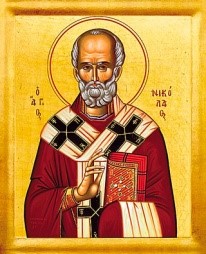 